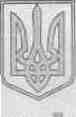 ДМИТРІВСЬКИЙ ЛІЦЕЙ ІМЕНІ Т.Г.ШЕВЧЕНКАДМИТРІВСЬКОЇ СІЛЬСЬКОЇ РАДИКРОПИВНИЦЬКОГО РАЙОНУ КІРОВОГРАДСЬКОЇ ОБЛАСТІН А К А З02 січня 2023  року                        с.Дмитрівка                               № 2Про організацію і ведення цивільного захисту  в ліцеї та філіяхВідповідно до вимог Кодексу цивільного захисту України,«Положення про Функціональну підсистему навчання дітей дошкільноговіку, учнів та студентів діям у надзвичайних ситуаціях (з питань безпекижиттєдіяльності) єдиної державної системи цивільного захисту»затвердженого наказом Міністерства освіти і науки України від 21.11.2016 р.№ 1400, наказу ДСНС від 12.07.2016 року № 335 «Про затвердженняПримірного переліку документів з питань цивільного захисту, щорозробляються центральними і місцевими органами виконавчої влади,органами місцевого самоврядування, суб’єктами господарювання», та з метоюорганізації ведення цивільного захисту, забезпечення стабільностіуправління, оперативного реагування і захисту працівників закладу таучасників освітнього процесу від надзвичайних ситуацій	На виконання Кодексу цивільного захисту України від 02 жовтня
 2012 року, Постанови Кабінету Міністрів України від 09 січня 2014 року №11 «Про затвердження Положення про єдину державну систему цивільного захисту», Постанови Кабінету Міністрів України від 26 червня 
2013 року № 444 «Про затвердження Порядку здійснення навчання населення діям у НС» та з метою запобігання і реагування на надзвичайні ситуації, здійснення організаційних заходів для захисту учасників освітнього  процесу, навчання їх діям у разі загрози чи виникнення надзвичайних ситуацій та при виникненні пожежНАКАЗУЮ: Створити об’єктову ланку єдиної державної системи цивільного захисту в ліцеї та філіях. До складу об’єктових ланок  включити: особу  з питань цивільного захисту;комісію з питань надзвичайних ситуацій;відповідального з питань евакуації;керівника робіт з ліквідації надзвичайних ситуацій;відповідального за здійснення оповіщення і зв’язку у разі загрози чи виникнення надзвичайних ситуацій;відповідального за матеріально-технічне забезпечення заходів з цивільного захисту;відповідального за медичне забезпечення у разі загрози чи виникнення надзвичайних ситуацій;відповідального за пожежну безпеку.Керівництво об’єктовою ланкою єдиної державної системи цивільного захисту  в ліцеї залишаю за собою, у філіях – покладаю на завідувачів Хомутову Л.В., Рогову Н.А., Василенко Л.І.Заступником керівника  цивільного захисту призначити  особу  з питань цивільного захисту:В ліцеї – заступника директора з НР Романову Н.В.;У Дмитрівській філії - заступника завідувача з НВР Степанову О.М.;У Цибулівській філії - заступника завідувача з НВР Поліщук А.В.;В Іванковецькій філії - заступника завідувача з НВР Мельника Л.Ф.Функції органу управління з питань цивільного захисту в ліцеї та його філіях  покласти на заступника керівника цивільного захисту. Комісію з питань надзвичайних ситуацій в ліцеї очолюю особисто, у філіях – завідувачі філій. Членами комісій з питань надзвичайних ситуацій призначити:У ліцеї: заступника директора з НР Романову Н.В.; Гречка В.І., ЗДГР, секретаря – педагога – організатора Куц Р.В.У Дмитрівській філії - заступника завідувача з НВР Степанову О.М., Шерстюка Д.О., вчителя фізичної культури, секретаря – педагога – організатора Шраменко Л.М.;У Цибулівській філії - заступника завідувача з НВР Поліщук А.В., Жугана С.І., вчителя фізичної культури, секретаря – учителя української мови Костенко Т.В.В Іванковецькій філії - заступника директора з НВР Мельника Л.Ф., вчителя фізичної культури Білоуса Р.В., секретаря – учителя Мельник І.А. Комісіям  розробити (уточнити) документацію комісії з надзвичайних ситуацій відповідно до вимог Постанови КМУ від  09.01.2013 року №11 «Про затвердження Положення про єдину державну систему цивільного захисту», Постанови КМУ від  17.06.2015 року №409 «Про затвердження Типового положення про регіональну та місцеву комісію з питань техногенно-екологічної безпеки і надзвичайних ситуацій та інших керівних документів, функціональні обов’язки членів комісії. До "16 " січня 2023 року.           Відповідальний:                                                      особи з питань цивільного захисту.Для виконання функції  комісії з питань евакуації призначитиВ ліцеї – Горян О.В., заступника директора з ВР;У Дмитрівській філії -  вчителя Кірмікчі О.І.;У Цибулівській філії – вчителя Головатенко С.І. ;В Іванковецькій філії – вчителя Олійник А.В.Відповідальним за евакуацію:розробити (уточнити) документацію з питань евакуації відповідно до вимог Постанови КМУ від 30.10.2013 №841 «Про затвердження Порядку проведення евакуації у разі загрози виникнення або виникнення надзвичайних ситуацій техногенного та природного характеру», функціональні обов’язки, відпрацювати списки працівників, учнів та членів їх сімей, які будуть евакуйовуватися у разі виникнення надзвичайних ситуацій.Призначити керівником робіт з ліквідації надзвичайних ситуацій:В ліцеї – робітника з обслуговування приміщень Купцова Л.О.;У Дмитрівській філії - постійного кочегара Морговського О.О.;У Цибулівській філії – постійного кочегара Охріменка М.П.В Іванковецькій філії - робітника з обслуговування приміщень Булаву А.В.Призначити відповідальним за здійснення оповіщення і зв’язку у разі загрози чи виникнення надзвичайних ситуацій: в ліцеї – секретаря  Блохіну Г.П.;У Дмитрівській філії – педагога-організатора Сапригу А.М.;У Цибулівській філії - вчителя Кучеряву Л.В.;В Іванковецькій філії - вчителя Москаленко Л.П.Призначити відповідальним за матеріально-технічне забезпечення заходів з цивільного захисту:В ліцеї – заступника директора з ГЧ Гречка В.І.;У Дмитрівській філії - завгоспа Корецького А.А.;У Цибулівській філії - завгоспа Жуган Л.В.В Іванковецькій філії - завгоспа Кадука С.О.Призначити відповідальним за медичне забезпечення у разі загрози чи виникнення надзвичайних ситуацій В ліцеї – медичну сестру Сотнікову А.А.;У Дмитрівській філії - медичну сестру Рябоконь Т.В.;У Цибулівській філії - вчителя Галаган А.В.В Іванковецькій філії - вчителя Ємельянову С.С.Призначити відповідальним за пожежну безпеку В ліцеї – заступника директора з ГЧ Гречка В.І.;У Дмитрівській філії - завгоспа Корецького А.А.;У Цибулівській філії - завгоспа Жуган Л.В.В Іванковецькій філії - завгоспа Кадука С.О.Відповідальним  за пожежну безпеку в ліцеї та філіях:Відпрацювати (уточнити) документи стосовно пожежної безпеки в ліцеї та філіях  відповідно до вимог наказу МВС України від 30.12.2014 року № 1417 «Про затвердження правил пожежної безпеки в Україні», наказу МОН України від 15.08.2016 року №974 «Правила пожежної безпеки для навчальних закладів та установ системи освіти України». До "16 " січня 2023 року11.2	 Протягом навчального року провести два протипожежних тренування з евакуацією учасників освітнього процесу та з елементами пожежогасіння. Особам  з питань цивільного захисту   Романовій Н.В., Степановій О.М., Поліщук А.В., Мельнику Л.Ф.:Розробити функціональні обов’язки головам комісій з питань надзвичайних ситуацій, з питань евакуації, керівнику робіт з ліквідації надзвичайних ситуацій, відповідальним за здійснення оповіщення і зв’язку у разі загрози чи виникнення надзвичайних ситуацій, за матеріально-технічне забезпечення заходів з цивільного захисту, за медичне забезпечення у разі загрози чи виникнення надзвичайних ситуацій, за пожежну безпеку  в ліцеї та філіях.До "17" січня 2023 року.	Відпрацювати «Інструкцію щодо дій персоналу суб’єкта господарювання у разі загрози або виникнення надзвичайних ситуацій» ліцею та його філій  з відповідними додатками. До "20 " січня 2023 року.Підготувати наказ про організацію навчання з питань цивільного захисту працівників ліцею та філій.До "02 " січня  2023 року.Організувати при прийомі працівників на роботу і на робочих місцях проведення інструктажів з питань цивільного захисту, пожежної безпеки та дій у надзвичайних ситуаціях.Затвердити особовий склад формувань з обслуговування укриттів у ліцеї та філіях:У ліцеї: Командир – Діденко А.С.Заступник командира з експлуатації обладнання – Купцов Л.О.Ланки:Зв'язку та розвідки: Командир – Василишена Л.М.Розвідник – дозиметрист – Заєц Т.А.Телефоніст – Блохіна Г.П.Із заповнення та розміщення осіб, що укриваються:Командир – Солдатенко В.А.Контролери - Куц Р.В., Базалевич Т.А., Калічак І.А., Ребар Н.С.Організації харчування:Командир, комірник – Конюх С.М.Роздавальники – Андрушко І.В., Чорна Л.М.Електропостачання, обслуговування фільтровентиляційного обладнання, водопостачання та каналізації:Командир – Ткаченко О.О.Члени ланки – Саприга О.В., Іванов В.І., Левченко В.Д., Поляков О.В.Медичного обслуговування:Командир – Сотнікова А.А.Сандружинники – Тарасова Т.А., Ларіонова О.М., Горленко С.Г.У Дмитрівській філії: Командир – Шерстюк Д.О.Заступник командира з експлуатації обладнання – Морговський О.С.Ланки:Зв'язку та розвідки: Командир – Діденко В.С.Розвідник – дозиметрист – Меркотан Г.Є.Телефоніст – Саприга А.М.Із заповнення та розміщення осіб, що укриваються:Командир – Дрозд В.П.Контролери – Меркотан Ю.С., Кірмікчі О.І., Гладир Т.М.Організації харчування:Командир  – Купцова Л.В.Роздавальники – Пивовар Н.В., Сурілова С.О.Електропостачання, обслуговування фільтровентиляційного обладнання, водопостачання та каналізації:Командир – Корецький А.А.Члени ланки – Бохан Н.Л.Медичного обслуговування:Командир – Рябоконь Т.В.Сандружинники – Жуковська В.В., Дронова А.О.В Іванковецькій філії: Командир – Білоус Р.В.Заступник командира з експлуатації обладнання – Булава А.В.Ланки:Зв'язку та розвідки: Командир – Репенко Н.М.Розвідник – дозиметрист – Огіренко Л.Г.Телефоніст – Москаленко Л.П.Із заповнення та розміщення осіб, що укриваються:Командир – Білоус О.В.Контролери – Олійник А.В., Подолях Н.Д.Організації харчування:Командир,  – Шмигіна Н.М.Роздавальник – Буденко В.Д.Електропостачання, обслуговування фільтровентиляційного обладнання, водопостачання та каналізації:Командир – Манько О.О.Члени ланки – Василенко П.В.,  Огіренко В.Л.Медичного обслуговування:Командир – Ємельянова С.С.Сандружинники – Жижко Н.М., Гордова І.Г.У Цибулівській філії: Командир – Жуган С.І.Заступник командира з експлуатації обладнання – Охріменко М.П.Ланки:Зв'язку та розвідки: Командир – Бондаренко Л.В.Розвідник – дозиметрист – Єльник Н.М.Телефоніст – Кучерява Л.В.Із заповнення та розміщення осіб, що укриваються:Командир – Скляренко С.М.Контролери – Головатенко С.І., Клименко Г.М.Організації харчування:Командир – Стожук І.С.Роздавальник – Головченко Л.А.Електропостачання, обслуговування фільтровентиляційного обладнання, водопостачання та каналізації:Командир – Жуган Л.В.Члени ланки – Москаленко І.М., Каракай Ю.О.Медичного обслуговування:Командир – Галаган А.В.Сандружинники – Кондрашенко Т.Г., Кротенко О.В.Контроль за виконанням даного наказу покласти в ліцеї на  особу  з питань цивільного захисту  Романову Н.В., у філіях – на осіб з питань ЦЗ Степанову О.М., Поліщук А.В., Мельника Л.Ф.Директор ліцею                                                        Олена ПАВЛЕНКОЗ наказом ознайомлені                                                Надія РОМАНОВА                                                         Любов ХОМУТОВА                 Наталія РОГОВА                          Алла ПОЛІЩУК                       Олена ГОРЯН                            Оксана СТЕПАНОВА                 Алла САПРИГА                          Людмила ВАСИЛЕНКО           Леонід МЕЛЬНИК                              Людмила МОСКАЛЕНКО          Людмила КУЧЕРЯВА                                  Вадим ГРЕЧКО                         Раїса КУЦ                            Дмитро ШЕРСТЮК                     Лариса ШРАМЕНКО                            Ангеліна СОТНІКОВА                Тетяна РЯБОКОНЬ                                                                 Олександр МОРГОВСЬКИЙ       Людмила ЖУГАН                            Сергій ЖУГАН                             Альона ГАЛАГАН                                                       Тетяна КОСТЕНКО                     Галина БЛОХІНА                           Михайло ОХРІМЕНКО           Леонід КУПЦОВ                           Олена КІРМІКЧІ                       Роман БІЛОУС                                                        Світлана ЄМЕЛЬЯНОВА            Андрій БУЛАВА                                                     Станіслав КАДУК                        Ірина МЕЛЬНИК                            Світлана ГОЛОВАТЕНКО          Алла ОЛІЙНИК                                Анатолій КОРЕЦЬКИЙ               Альона ДІДЕНКО                            Людмила ВАСИЛИШЕНА         Тетяна ЗАЄЦ                            Віктор СОЛДАТЕНКО                Наталія РЕБАР                            Тетяна БАЗАЛЕВИЧ                   Ірина КАЛІЧАК                            Світлана КОНЮХ                        Ілона АНДРУШКО                            Лілія ЧОРНА                               Олександр ТКАЧЕНКО                            Володимир ЛЕВЧЕНКО             Василь ІВАНОВ                            В'ячеслав ПОЛЯКОВ                   Олексій САПРИГА                            Тетяна ТАРАСОВА                     Світлана ГОРЛЕНКО                            Олена ЛАРІОНОВА                    Валерія ДІДЕНКО                            Ганна МЕРКОТАН                      Тетяна ГЛАДИР                            Юлія МЕРКОТАН                       Любов КУПЦОВА                            Сніжана СУРІЛОВА                    Наталія ПИВОВАР                            Наталія БОХАН                           Аліна ДРОНОВА                            Віра ЖУКОВСЬКА                     Лариса ОГІРЕНКО                            Наталія РЕПЕНКО                      Ольга БІЛОУС                            Наталія ШМИГІНА                     Наталія ПОДОЛЯХ                            Петро ВАСИЛЕНКО                   Олександр МАНЬКО                            Василь ОГІРЕНКО                       Наталія ЖИЖКО                            Інна ГОРДОВА                             Наталія ЄЛЬНИК                            Людмила БОНДАРЕНКО           Світлана СКЛЯРЕНКО                            Галина КЛИМЕНКО                   Ірина СТОЖУК                            Юрій КАРАКАЙ                          Ігор МОСКАЛЕНКО                            Тетяна КОНДРАШЕНКО            Олена КРОТЕНКО     